רונית שחר. מרי פופינס 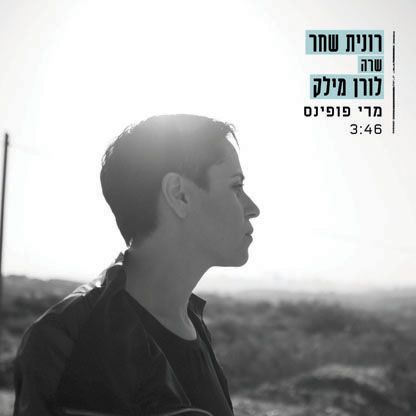 סינגל שני לקראת צאת האלבום: "אהובתי נהר" רונית שחר שרה לורן מילק הפקה מוסיקלית: אדם שפלן"מרי פופינס", שיר שני לקראת "אהובתי נהר", פרויקט ייחודי ומרגש, מפגש בין שתי יוצרות מוערכות: המשוררת לורן מילק  והמלחינה והזמרת רונית שחר.הכל התחיל לפני כשלוש שנים. המשוררת לורן מילק פנתה לרונית שחר והציעה לה להלחין שני שירים שלה. רונית התאהבה מיד בכתיבתה של לורן.המפגש הקסום בין השתיים הוביל לפרויקט שלם: "אהובתי נהר", אלבום אשר הוקלט "חי" באולפן, רונית הוקלטה בשירה ובגיטרה ולאחר מכן השירים עובדו והופקו על ידי המוסיקאי אדם שפלן. האלבום מורכב כולו מטקסטים שכתבה לורן מילק ורונית שחר הלחינה וגם מבצעת.מופע השקה חגיגי: 31/3 באוזן בר. תל אביב .לפרטים נוספים: ירון כהן co.n.yaron@gmail.com   050-7789393